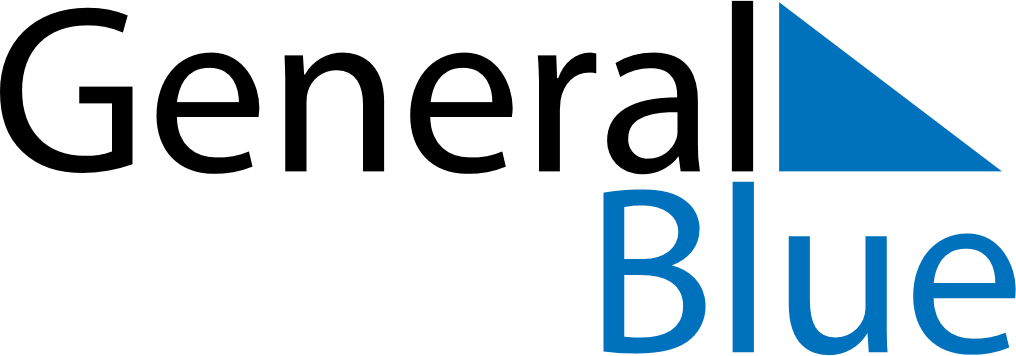 May 2019May 2019May 2019BarbadosBarbadosMondayTuesdayWednesdayThursdayFridaySaturdaySunday12345May Day678910111213141516171819202122232425262728293031